Α. Σας γνωστοποιούμε, ότι η ενημέρωση γονέων και κηδεμόνων της Α΄τάξης έχει προγραμματιστεί για  τη Δευτέρα 25/09/2023 στις 13:30, κατόπιν αποχώρησης των μαθητών, στην αίθουσα πολλαπλών χρήσεων του σχολείου, υπό μορφή ολομέλειας, από κοινού και των δύο τμημάτων, σύμφωνα με τον Σχολικό Κανονισμό και των αποφάσεων του Συλλόγου Διδασκόντων, Πράξη Σ.Δ. Νο4/11-09-2023, Σ..Σ. Νο1/11-09-2023.Υπεύθυνοι εκπαιδευτικοί τμημάτων:Α΄1 κ. Χαμακιώτη ΗρώΑ΄2 κ. Γάκη ΕλένηΣας παρακαλούμε θερμώς να είστε τυπικοί ως προς την ώρα προσέλευσης, εφόσον η θεματολογία της συνάντησης αφορά διαλογική συζήτηση σε ολομέλεια, σχετικά με τον τρόπο λειτουργίας και τη διδακτική μεθοδολογία που θα ακολουθηθεί για το σχ.έτος 2023-24.Β. Την Τετάρτη 27/09/2023 οι μαθητές / τριες της Α΄τάξης δεν θα προσέλθουν στο σχολείο, λόγω συμμετοχής των εκπαιδευτικών της πρώτης τάξης της περιφερείας σε Επιμορφωτική Επιστημονική Ημερίδα, που θα διεξαχθεί από τα Στελέχη της Εκπαίδευσης και δει των Σχολικών Συμβούλων του 4ου ΠΕΚΕΣ της Δ΄Δ/ΝΣΗΣ ΑΘΗΝΩΝ αρ.πρ.11667/20-09-2023.Με εκτίμηση, σεβασμό και τις θερμότερες ευχές μου για μια δημιουργική κι ευχάριστη σχολική χρονιά!Η ΔιευθύντριαΧανιώτη Μαρουσώ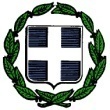 ΕΛΛΗΝΙΚΗ   ΔΗΜΟΚΡΑΤΙΑΥΠΟΥΡΓΕΙΟ ΠΑΙΔΕΙΑΣ, ΕΡΕΥΝΑΣ ΚΑΙ ΘΡΗΣΚΕΥΜΑΤΩΝΠΕΡΙΦ/ΚΗ  Δ/ΝΣΗ  Α/ΘΜΙΑΣ &  Β/ΘΜΙΑΣ ΕΚΠ/ΣΗΣ ΑΤΤΙΚΗΣΔΙΕΥΘΥΝΣΗ Π.Ε.  Δ΄ ΑΘΗΝΑΣ                  2ο Δημοτικό Σχολείο Γλυφάδας Γλυφάδα, 21/09/2023Αρ. Πρωτ.: 544Γλυφάδα, 21/09/2023Αρ. Πρωτ.: 544ΕΛΛΗΝΙΚΗ   ΔΗΜΟΚΡΑΤΙΑΥΠΟΥΡΓΕΙΟ ΠΑΙΔΕΙΑΣ, ΕΡΕΥΝΑΣ ΚΑΙ ΘΡΗΣΚΕΥΜΑΤΩΝΠΕΡΙΦ/ΚΗ  Δ/ΝΣΗ  Α/ΘΜΙΑΣ &  Β/ΘΜΙΑΣ ΕΚΠ/ΣΗΣ ΑΤΤΙΚΗΣΔΙΕΥΘΥΝΣΗ Π.Ε.  Δ΄ ΑΘΗΝΑΣ                  2ο Δημοτικό Σχολείο Γλυφάδας ΕΛΛΗΝΙΚΗ   ΔΗΜΟΚΡΑΤΙΑΥΠΟΥΡΓΕΙΟ ΠΑΙΔΕΙΑΣ, ΕΡΕΥΝΑΣ ΚΑΙ ΘΡΗΣΚΕΥΜΑΤΩΝΠΕΡΙΦ/ΚΗ  Δ/ΝΣΗ  Α/ΘΜΙΑΣ &  Β/ΘΜΙΑΣ ΕΚΠ/ΣΗΣ ΑΤΤΙΚΗΣΔΙΕΥΘΥΝΣΗ Π.Ε.  Δ΄ ΑΘΗΝΑΣ                  2ο Δημοτικό Σχολείο Γλυφάδας ΕΛΛΗΝΙΚΗ   ΔΗΜΟΚΡΑΤΙΑΥΠΟΥΡΓΕΙΟ ΠΑΙΔΕΙΑΣ, ΕΡΕΥΝΑΣ ΚΑΙ ΘΡΗΣΚΕΥΜΑΤΩΝΠΕΡΙΦ/ΚΗ  Δ/ΝΣΗ  Α/ΘΜΙΑΣ &  Β/ΘΜΙΑΣ ΕΚΠ/ΣΗΣ ΑΤΤΙΚΗΣΔΙΕΥΘΥΝΣΗ Π.Ε.  Δ΄ ΑΘΗΝΑΣ                  2ο Δημοτικό Σχολείο Γλυφάδας ΠΡΟΣ:Γονείς & Κηδεμόνες  των μαθητών της Α΄τάξηςΓονείς & Κηδεμόνες  των μαθητών της Α΄τάξηςΠΡΟΣ:Γονείς & Κηδεμόνες  των μαθητών της Α΄τάξηςΓονείς & Κηδεμόνες  των μαθητών της Α΄τάξηςΘΕΜΑ:« ΕΝΗΜΕΡΩΣΗ ΓΟΝΕΩΝ ΚΑΙ ΚΗΔΕΜΟΝΩΝ Α΄ΤΑΞΗΣΕΠΤΕΜΒΡΙΟΣ 2023»